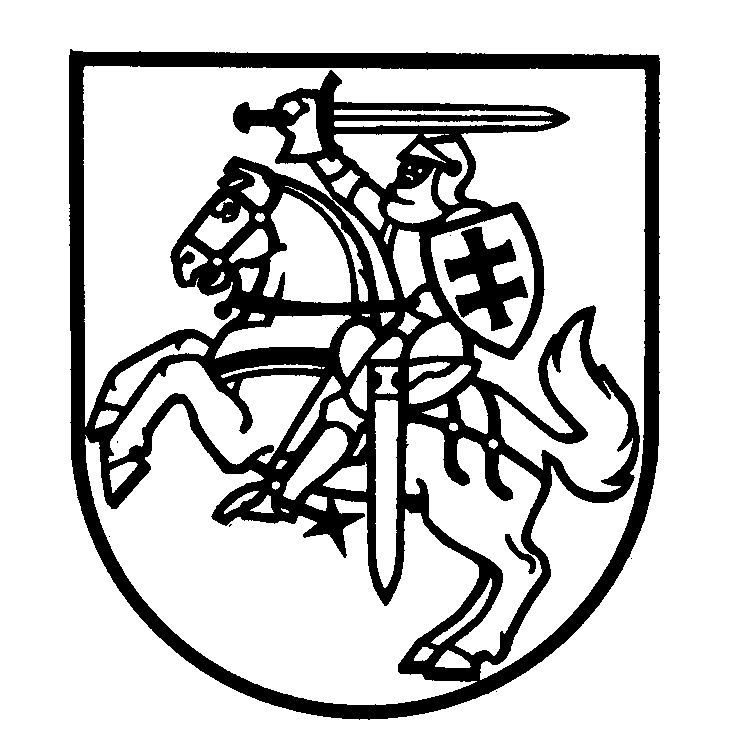           VYRIAUSYBĖS ATSTOVAS UTENOS APSKRITYJEPOTVARKISDėl VYRIAUSYBĖS ATSTOVO UTENOS APSKRiTYJE 2012 m. gegužės 3 d. potvarkio Nr. V-4 „Dėl mažos vertės viešųjų pirkimų taisyklių“ pripažinimo netekusiu galios2017 m. rugpjūčio 2 d. Nr. V-6UtenaVadovaudamasi Lietuvos Respublikos viešųjų pirkimų įstatymo 25 straipsnio 2 dalimi,p r i p a ž į s t u netekusiu galios Vyriausybės atstovo Utenos apskrityje 2012 m. gegužės 3 d. potvarkį Nr. V-4 „Dėl Mažos vertės viešųjų pirkimų taisyklių“ su visais pakeitimais ir papildymais.Vyriausybės atstovė Panevėžio apskrityje, laikinai 					Kristina Nakutytėatliekanti Vyriausybės atstovo Utenos apskrityje funkcijas